Домашнее задание для 1 ДОП, от 6.05.23.20.05. - контрольная работа. 27.05. - устная контрольная работа.Новая тема: "Интервал секунда (2)".Секунда - это следующий после примы интервал по ступеневой и тоновой величине. Это два соседних звука, между которыми может быть расстояние ТОН или ПОЛУТОН. Соответственно, есть два вида секунд:малая секунда (м2): 2 ст., полутон/0,5 т.;большая секунда (б2): 2 ст., тон/1 т. Пример построения от звука "до":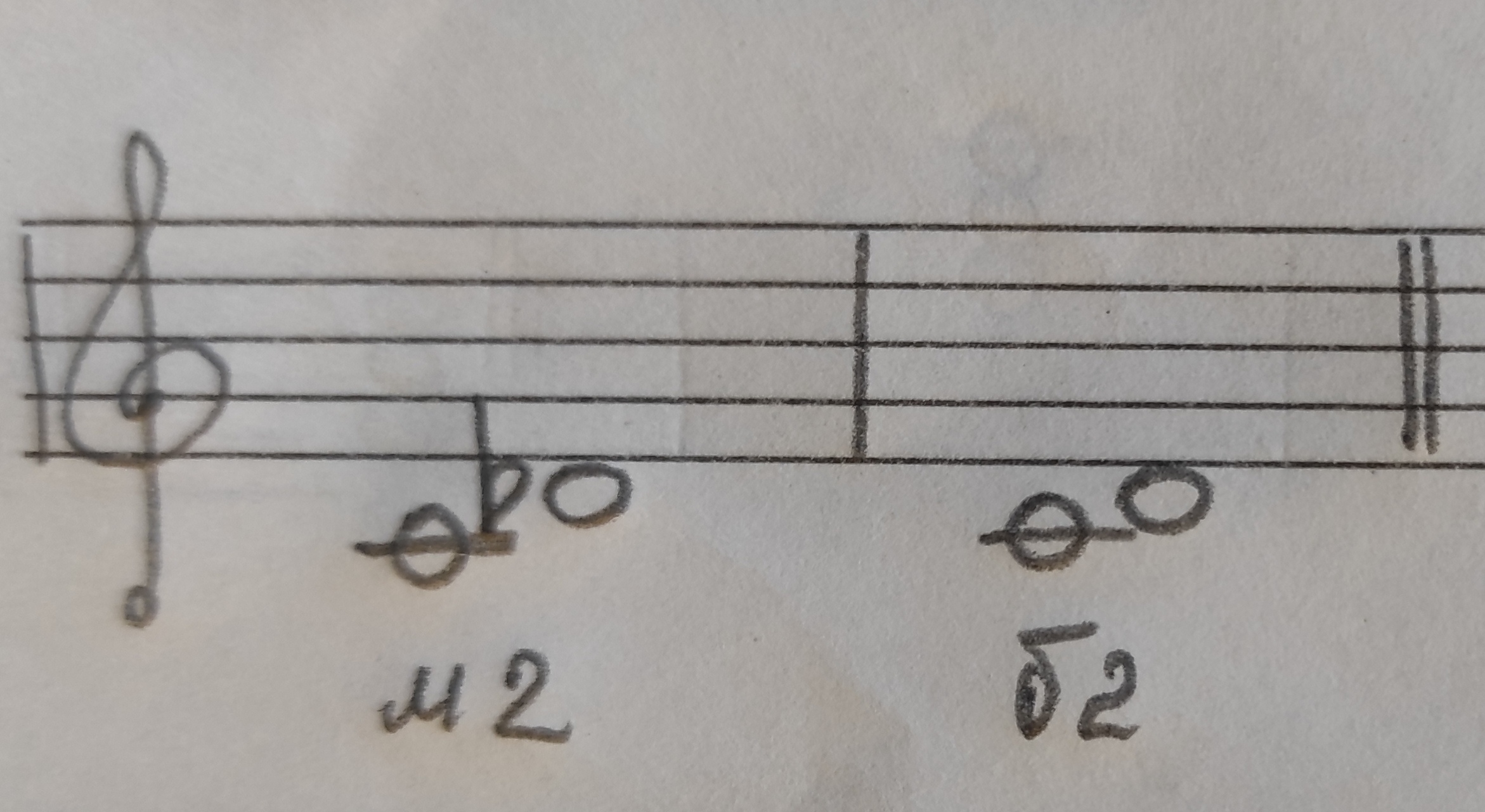 Письменно постройте в тетради м2 и б2 от звуков "ля", "си" вверх. Баева, Зебряк. "Сольфеджио для 1 - 2 классов"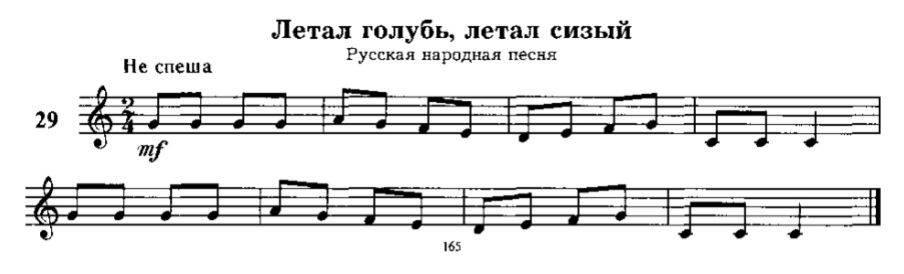 Разбор номера (повторение):Прохлопать ритм со счётом вслух (раз и два и);Прохлопать ритм со счётом про себя, запомнить ритм;Прочитать ноты в ритме с хлопками;Прочитать ноты в ритме с дирижирование на 2/4.